Zajęcia rewalidacyjne- klasa 3PPB1. Uzupełnij luki w wyrazach, z trudnościami orograficznymi.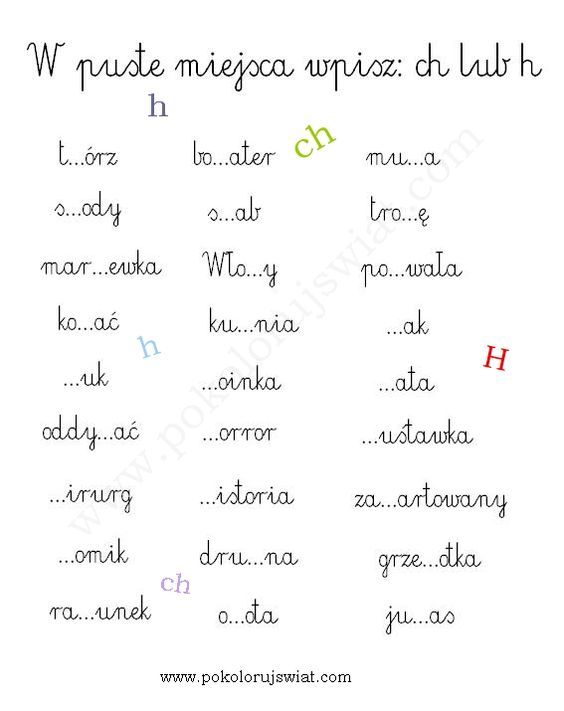 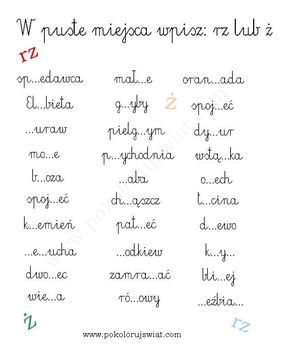 